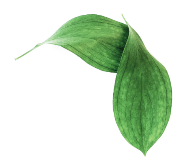 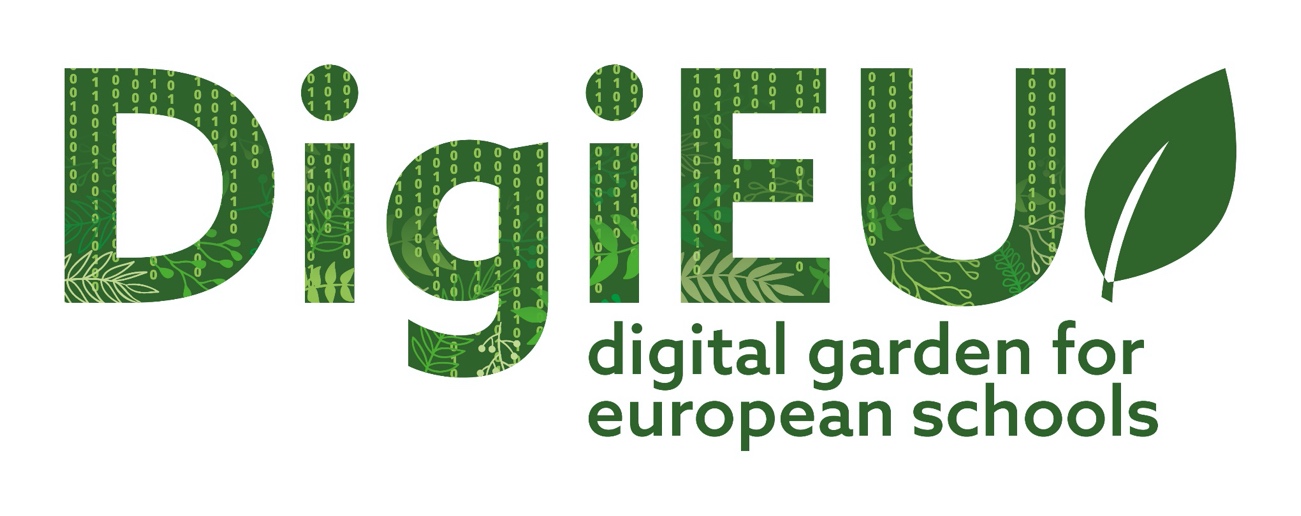 4ª NEWSLETTER  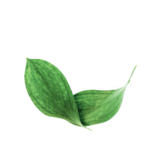 3ª Reunião de Parceiros do projeto Erasmus+ DigiEU teve lugar no ChipreApós dois anos desde a primeira reunião cara a cara, todos os parceiros do projeto conseguiram encontrar as condições para se reunirem novamente cara a cara, desta vez no Chipre (Paphos).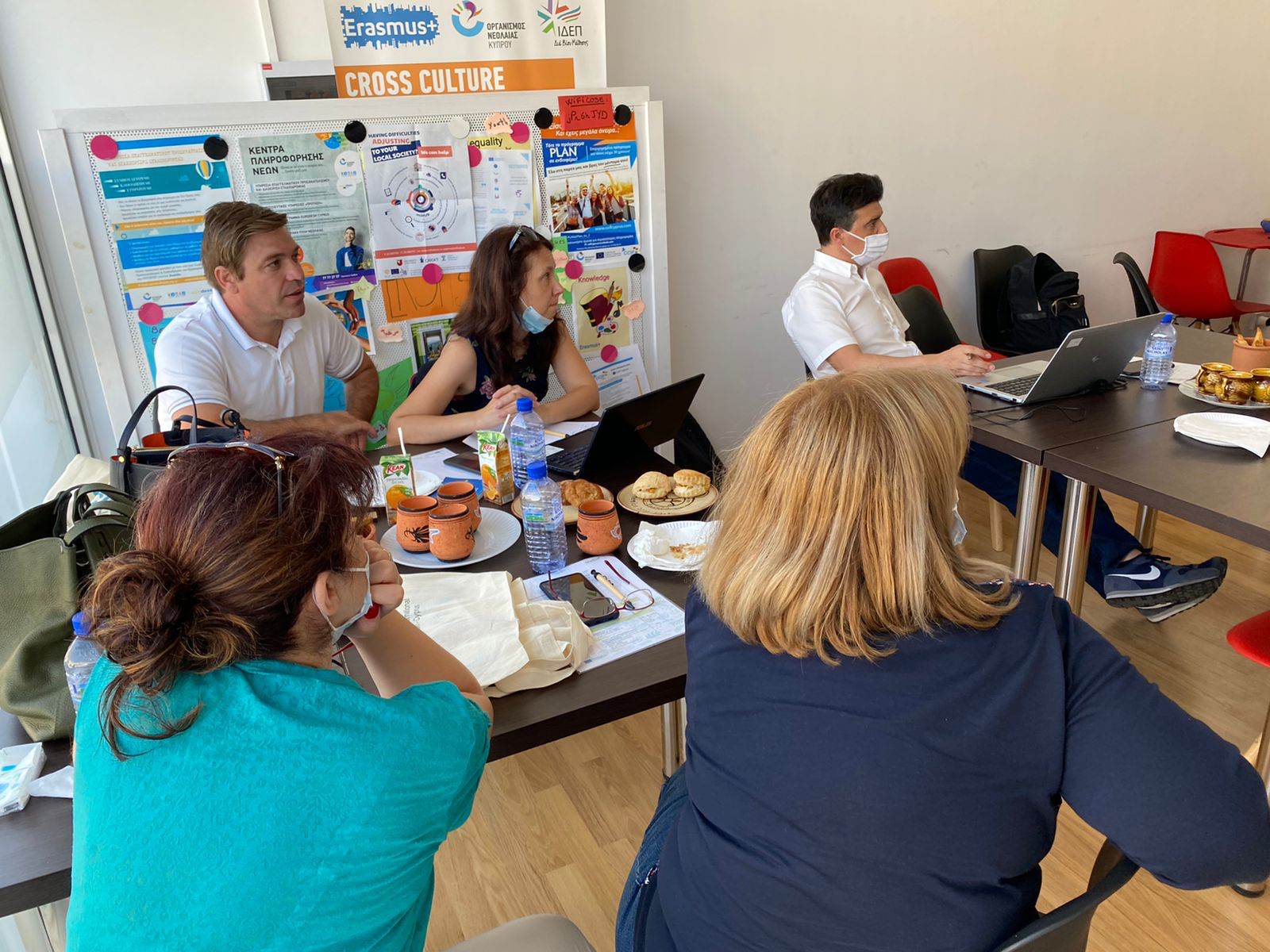 O projeto DigiEU enfrentou um dos maiores desafios à escala global, a pandemia causada pelo vírus da SARS CoVid-19. Apesar disso, as tarefas e objetivos foram desenvolvidos e cumpriram praticamente todos os timings definidos. A crise pandémica provou melhor do que nunca, que o contexto educacional está a mudar progressivamente, que a educação de base tecnológica aberta foi implementada e que o sistema educacional praticamente em todo o mundo teve de se adaptar em pouco tempo a uma nova realidade - 3.0. (TEAL) Mais do que nunca, acreditamos no projeto DigiEU, nas vantagens da utilização de ferramentas digitais, gamificação e componentes interativos e na facilidade com que estes podem ser adaptados aos mais diversos contextos de aprendizagem. Durante a reunião em Paphos, os parceiros reviram as tarefas pendentes, as próximas etapas do projeto e a melhor estratégia para assegurar a realização e o sucesso de todos os pontos do projeto. BEM-VINDO À QUARTA NEWSLETTER DO PROJETO DigiEU!Teremos todo o prazer em falar-vos sobre: - Alguns tópicos da reunião realizada no Chipre;  - Resultados da reunião - Resultados intelectuais; - As perspetivas e os próximos passos do projeto;A ideia por detrás do projeto DigiEU é proporcionar mais qualidade no ensino e na aprendizagem, expandir o conhecimento e a compreensão das práticas educativas dos países envolvidos, modernização das escolas, necessidade de participação ativa dos estudantes.O MANUAL DO PROJETOO manual do projeto consistirá em 5 capítulos que estão fundamentalmente estruturados sob uma base teórica e uma base prática. Capítulo 1 - IntroduçãoCapítulo 2 - INVESTIGAÇÃO / ESTUDOS DE CASOCapítulo 3 - TEORIA DO TEALCapítulo 4.1 - AUTO-CONSTRUÇÃO DE JARDINS URBANOSCapítulo 4.2 - EDUCAÇÃO DO EXTERIORCapítulo 5 – ConclusãoO manual em breve estará apenas a um clique de distância no nosso sítio web do projeto, por favor introduza o link aqui!www.digi-eu.eu  O TESTE PILOTO INTERNACIONAL NA ROMÉNIA (C1)A atividade TESTE PILOTO para o projeto DigiEU consiste em duas fases.1. TESTE PILOTO Nacional: 1 em cada país para testar IO1 e IO2, que já foi desenvolvido em Fevereiro de 2021 em cada um dos países parceiros do projeto.2.  Teste Piloto Internacional na Roménia durante o teste internacional C1QUANDO? ​	Novembro 17-19-19, 2021QUEM?25 professores (Ciência, Biologia, Matemática, Informática, Designers, Agricultores, Nutricionistas)50 estudantes; 4 conselheiros;COMO?O teste piloto internacional consistirá em duas partes - teórica e prática - em que os participantes terão a oportunidade, acolhidos por Liceul Theoretic Marin Preda em Turnu Magurele, de testar o projeto e envolver estudantes, disseminar conhecimentos sobre o projeto e envolver estudantes e professores para recolher comentários e feedback sobre o Kit de ferramentas de peritos e o jogo “Digital Garden” que ajudará a parceria a afinar os resultados do projeto para a sua versão final. Siga-nos no Facebook e no nosso website... em breve teremos mais actualizações sobre a Formação na Roménia!  COMO NOS ENCONTRAR?Facebook.com/DigitalGardenEU www.digi-eu.eu 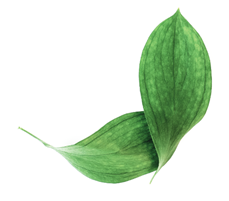 PROJECT PARTNERS The project is developed by five partners from five different EU countries:   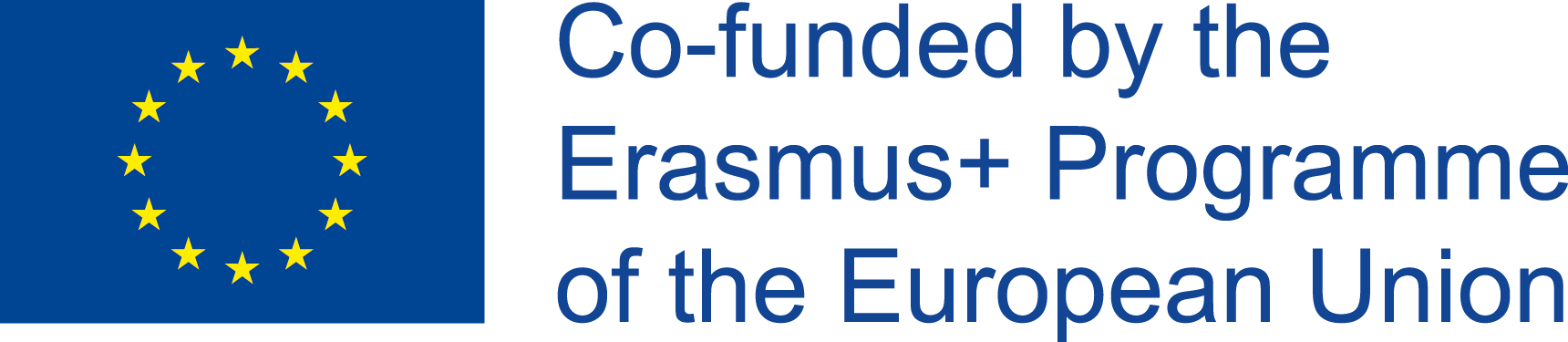 Project number :2019-1-IT02-KA201-062276  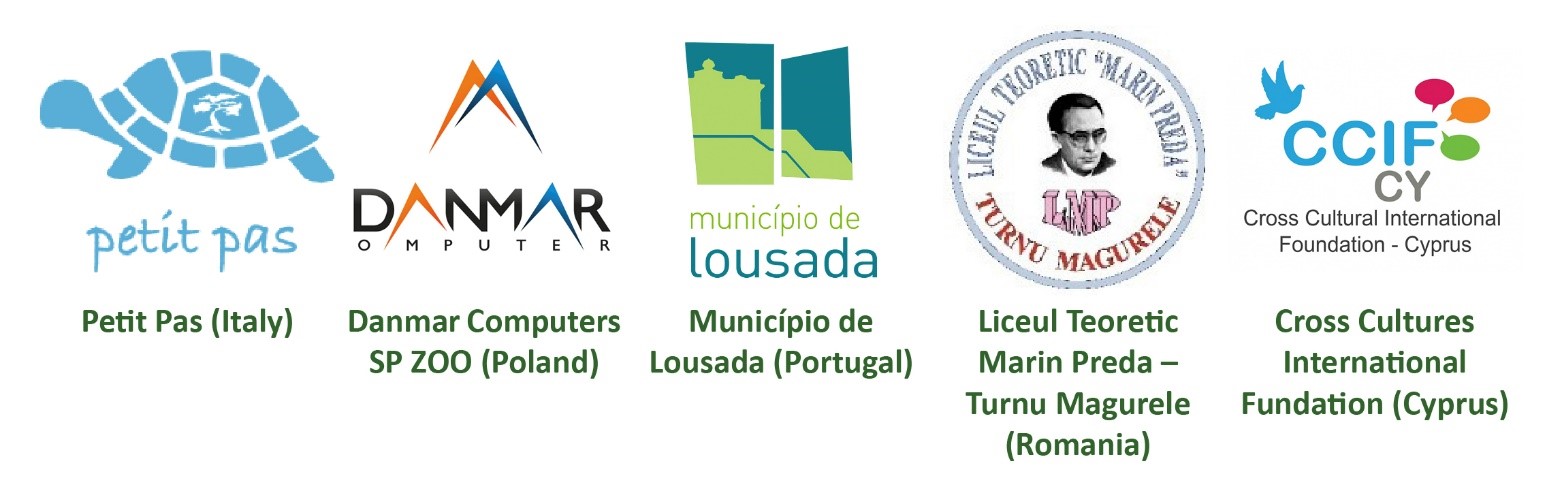 